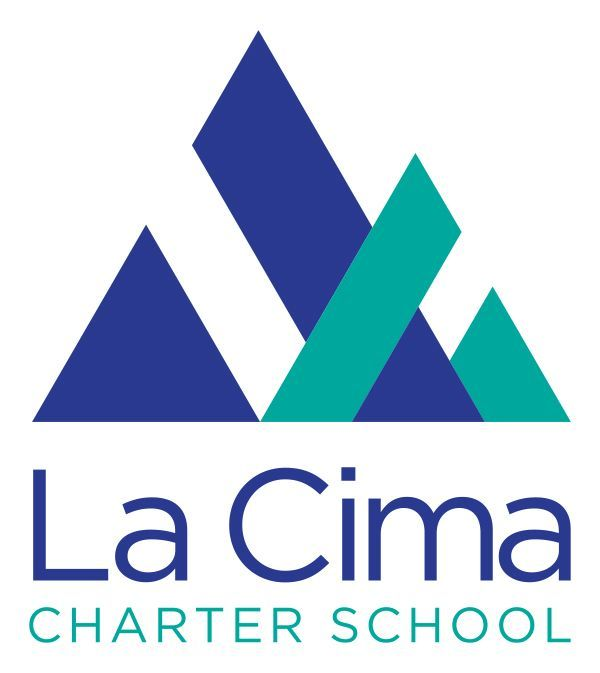 Board and Committee Meetings for the 2021-2022 SYAUGUST 2021Governance Committee- Wednesday, August 11Academic Committee- Monday, August 16Finance Committee- Wednesday, August 18Executive Committee- Thursday, August 19Board Meeting- Wednesday, August 25SEPTEMBER 2021Governance Committee- Wednesday, September 8Academic Committee- Monday, September 20Finance Committee- Wednesday, September 22Executive Committee- Thursday, September 23Board Meeting- Wednesday, September 22OCTOBER 2021Governance Committee- Wednesday, October 13Academic Committee- Monday, October 18 Finance Committee- Wednesday, October 20Executive Committee- Thursday, October 21Board Meeting- Wednesday, October 27NOVEMBER 2021Governance Committee- Wednesday, November 3Academic Committee- Monday, November 8Finance Committee- Wednesday, November 10Executive Committee- Thursday, November 11Board Meeting- Wednesday, November 17 DECEMBER 2021Governance Committee- Wednesday, December 1Academic Committee- Monday, December 6Finance Committee- Wednesday, December 8Executive Committee- Thursday, December 9Board Meeting- Wednesday, December 15JANUARY 2022Academic Committee- Monday, January 5Finance Committee- Wednesday, January 10Executive Committee- Thursday, January 14Board Meeting- Wednesday, January 20FEBRUARY 2022Governance Committee- Wednesday, February 2Academic Committee- Monday, February 7Finance Committee- Wednesday, February 9Executive Committee- Thursday, February 10Board Meeting- Wednesday, February 16MARCH 2022Governance Committee- Wednesday, March 9Academic Committee- Monday, March 14Finance Committee- Wednesday, March 16Executive Committee- Thursday, March 17Board Meeting- Wednesday, March 30APRIL 2022Governance Committee- Wednesday, April 6Academic Committee- Monday, April 11Finance Committee- Wednesday, April 13Executive Committee- Thursday, April 14Board Meeting- Wednesday, April 27MAY 2022Governance Committee- Wednesday, May 11Academic Committee- Monday, May 16Finance Committee- Wednesday, May 18Executive Committee- Thursday, May 19Board Meeting- Wednesday, May 25JUNE 2022Governance Committee- Wednesday, June 1Academic Committee- Monday, June 6Finance Committee- Wednesday, June 8Executive Committee- Thursday, June 9Board Meeting- Wednesday, June 15